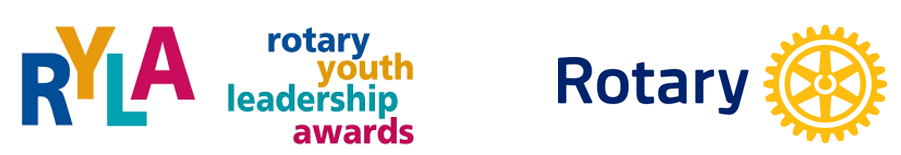 ROTARY YOUTH LEADERSHIP AWARDS
Vancouver IslandNovember 15-17, 2019Camp Qwanoes 1148 Smith Road,Crofton, BC, V0R 1R0We are pleased to offer RYLA Vancouver Island Number 4An opportunity to develop and/or enhance leadership abilities to 80-100 more teens with our support.A leadership training weekend open to youths from grades 8 to 10 throughout Rotary District 5020.All student expenses associated with this event are supported by the student’s local Rotary Clubs.Cost per student $275.00 CanadianFor more information contact:RYLAVI chairperson Joan Ryan  RYLAJoan@shaw.ca Call or text 250-713-5549For more information or access forms go to  https://rotary5020.org/sitepage/ryla-vancouver-island